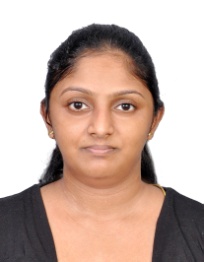 ObjectiveAspiration to work in a reputed concern. Contribute profitably to the company. Learn to enhance my expertise.Key SkillsCustomer Services General Sales & Marketing activitiesCustomer Service & Complaint ManagementOrganizing need based / seasonal promotionsProfessional Experience ADCB BANK- UAE -Previous Employment                                                                              2015-2016 Service Desk OfficerVerifying customer DocumentsApplication creating for the customer (Personal Loan, Car Loan, Credit Card ) New application receivingDocuments Verification Application Distribution Data Validation Rich Blinds (Pvt) Ltd – Sri Lanka                                                                                           2010-2015  AdministratorStandard Chartered Bank, Sri Lanka							      2008 – 2010
Call Center AgentAnswer calls and respond to emailsHandle customer inquiries both telephonically and by emailResearch required information using available resourcesManage and resolve customer complaintsProvide customers with product and service informationEnter new customer information into systemUpdate existing customer informationProcess orders, forms and applicationsIdentify and escalate priority issuesRoute calls to appropriate resourceFollow up customer calls where necessaryDocument all call information according to standard operating proceduresComplete call logsProduce call reportsPizza Hut, Sri Lanka							   		   2007 – 2008
Customer Care RepresentativeTaking orders over phone and in personDealing with customer concernsGreeting customers within 10 secondsUp sellingCash handlingKeeping the customer area cleanIce Berg Comics, Sri Lanka						   		   2005 – 2007
Editor cum TranslatorEducational QualificationCompleted O/L	- 2000
Extra QualificationDiploma in Computer Hard ware at Institute of Beeta Tec, Sri LankaDiploma in Graphic Designing at IBT, Sri LankaDiploma in Web Designing at IBT, Sri Lanka
Personal DetailsNationality		: Sri LankanMarital Status		: MarriedVisa Status		: Resident (Husband Visa)Known Language	: English, Tamil and SinhaleseReferenceReferences available upon request.